93/2018. (IV.24.) határozat 1. melléklete:Tájékoztatós információk a háziorvosi feladat ellátásról a 2017-es évrőlDr. Jambrikné Dr. Takács Imola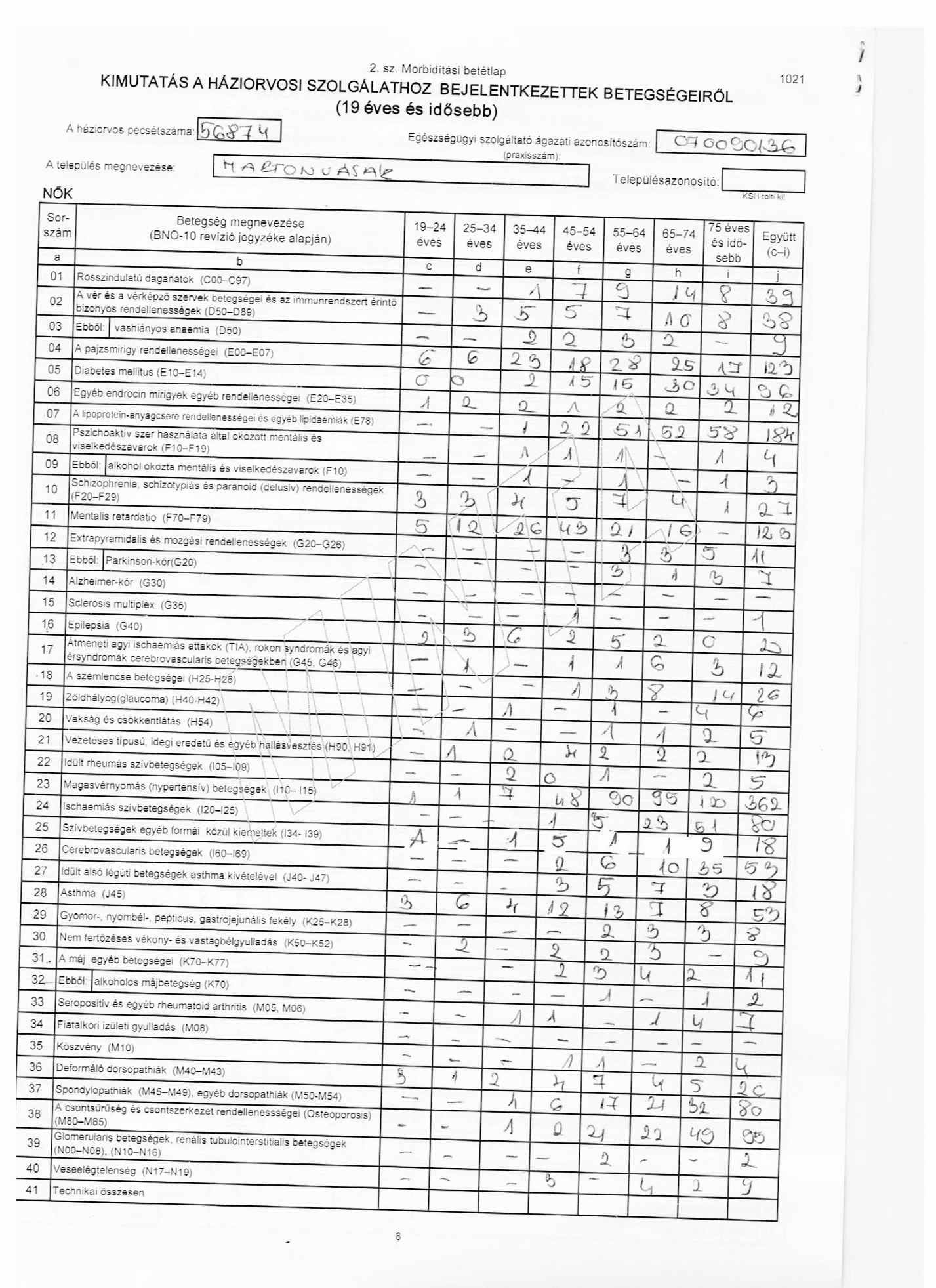 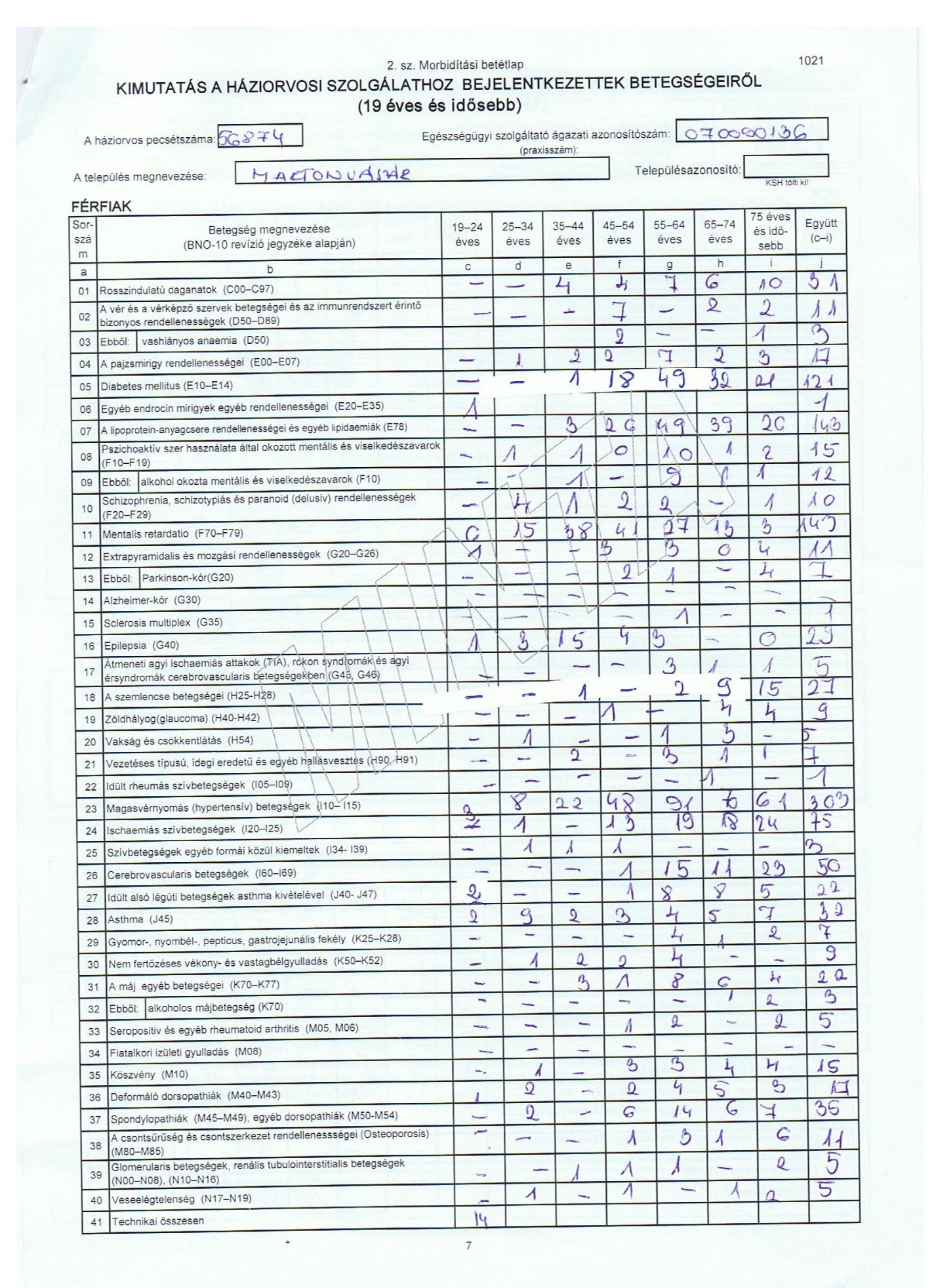 Rövid írásos értékelésa végzett háziorvosi feladatokról,az említésre érdemes eredményekről, fejlesztésekről,az ellátással kapcsolatos hiányosságokról,az önkormányzattal való együttműködésről,az önkormányzattól várt esetleges intézkedésekről, az ellátást segítő lépésekről.Munkánk része a primer és szekunder prevenció, akut és  krónikus betegek ellátása illetve gondozása. Ennek során nagy hangsúlyt fordítunk a betegeink oktatására, felvilágosításra, kezelésükbe való bevonás.A Praxisban folyamatosan rendelkezésre állnak és elérhetőek az ellátáshoz szükséges kisebb-nagyobb eszközök, gyógyszerek stb.Az utolsó évek adatainak áttekintése, illetve objektív tapasztalataink alapján a körzet lakosságának morbiditásáról a következőket mondhatjuk el:A rendelőben és a rendelőn kívül ellátott betegek száma gyakorlatilag stagnálA gondozott cukorbetegek, légzőszervi betegségben szenvedők száma nő,  kb. 5% -kal ,feltehetően a gyakoribb szűrővizsgálatok illetve a korai gondozásba vétel miatt.A magasvérnyomással és egyéb szív-érrendszeri betegséggel gondozottak száma stagnál, fatális kimenetelű agyérrendszeri és szívérrendszeri esemény rendkívül ritka (évi 0-2)A gondozott daganatos betegek száma tavalyi átmeneti csökkenéstől eltekintve az évek során mintegy 10%os emelkedést mutat,ezen belül kiemelendő: 2015-ben halmozottan fordult elő rosszindulatú emlődaganat (5 eset), illetve 2016-2017-ben jelentősen megnőtt a  rosszindulatú vastagbél daganatos betegek száma (8 eset).A lakosság húgysav-, vérzsír-és vércukor szint szűrése folyamatos, mint ahogyan az emlővizsgálatok elvégzése is.  A 2017-re tervezett vastagbélrák szűrési program (OEP-es közreműködéssel) még nem indult el reményeink szerint ez évben megtudjuk valósítani.Fodor Tamás doktorral közösen hosszú távú terveink között szerepel egyéb szűrési programok megvalósítása (légzésfunkciós vizsgálat, érrendszeri szűrés stb.),  ennek akadálya lehet az eszközökhöz való korlátozott hozzáférés.Felvetődött a telefonos bejelentkezés illetve a betegirányító rendszer bevezetése, ezzel kapcsolatban  kételyeink vannak,szívesen vesszük az önkormányzat javaslatait, segítségét.Az Önkormányzattal való kommunikációnk gördülékeny, de minimális, szívesen fogadnánk az egészségügyi ellátással kapcsolatos (pl. egészségház bővítése) tájékoztatást, esetleg egyeztetést.2018.04.19. Dr. Takács Imoladolgozói létszám;2ellátott betegek száma összesen és korcsoport szerinti megosztában;Ellátott betegek száma :114740-18 év: 115-34 :év  149735-60 év:417160felett:6174Gondozási kontrollok száma:8140Szűrések száma392gondozási csoportok statisztikája (pl: szív- és érrendszeri betegek, légzőszervi betegek, magas-vérnyomás betegek, cukorbetegek, daganatos megbetegedésben szenvedők száma vagy egyéb említésre méltó ok);Rosszindulatú daganatok:70Cukorbetegség: 217Magasvérnyomás:685Egyéb szív-és érrendszeri megbetegedések:176Légzőszervi :115beutalások száma (ebből diagnosztika, szakorvosi konzílium, kórházi kezelés);Diagnosztika 1628 ,szakkonz. 1326, sürgős  ellátás 302egyéb szakmailag fontosnak tartott adat, információ.